Правила поведения на льду:

— ни в коем случае нельзя выходить на лед в темное время суток и при плохой видимости (туман, снегопад, дождь);

— убедительная просьба к родителям не отпускать детей на лед без присмотра;

— нельзя проверять прочность льда ударом ноги. Если после первого сильного удара поленом или лыжной палкой покажется вода — это означает, что лед тонкий, по нему ходить нельзя. В этом случае нужно немедленно отойти по своему же следу к берегу, скользящими шагами, не отрывая ног ото льда и расставив их на ширину плеч, чтобы нагрузка распределялась на большую площадь. Точно так же поступают при предостерегающем потрескивании льда и образовании в нем трещин;

— при переходе через реку следует пользоваться ледовыми переправами;

— при наличии груза следует повесить его на одно плечо, что позволит легко освободиться от него при необходимости;

— при групповом переходе водоема необходимо соблюдать расстояние друг от друга (5—6 м);

— на замерзший водоем необходимо брать с собой прочный шнур длиной 20—25 метров с большой глухой петлей на конце и грузом. Груз поможет забросить шнур к провалившемуся в воду, петля нужна для того, чтобы пострадавший мог надежнее ухватиться за шнур;

— одна из самых частых причин трагедий на водоёмах — алкогольное опьянение: люди неадекватно реагируют на опасность и в случае чрезвычайной ситуации становятся беспомощными.

Если человек провалился в воду, следует:

— не поддаваться панике;

— не наваливаться всем телом на тонкую кромку льда, так как под тяжестью тела он будет обламываться;

— широко раскинуть руки, чтобы не погрузиться с головой в воду;

— опереться локтями на лед и, приведя тело в горизонтальное положение, постараться забросить на лед ту ногу, которая ближе всего к его кромке, поворотом корпуса вытащить вторую ногу и быстро выкатиться на прочную поверхность;

— без резких движений ползти как можно дальше от опасного места в обратном направлении;

— звать на помощь;

— удерживаясь на поверхности воды, стараться тратить на это меньше физических усилий;

— находясь на плаву, держать голову как можно выше над водой.

Правила поведения на воде в осенне-зимний период.

Рекомендации для родителей

Не только летом, но и зимой многих тянет к реке, озеру. На ледяной глади появляются конькобежцы, лыжники. Минуя дальние мосты и сокращая этим себе путь, идут на противоположный берег пешеходы.

Ледяная поверхность рек и озер, принося людям много удовольствия и создавая им известные удобства, в то же время таит большую опасность для жизни и здоровья человека.

Осенью, как только ударят первые морозы, на водоемах образуется ледяной покров. Стоячие водоемы (пруды, озера, болота и др.) лед сковывает по всей поверхности и раньше, чем реки с быстрым течением. На крупных водоемах лед появляется, прежде всего у берега, а с усилением морозов все покрывается зеркальной гладью. Следует помнить, что на середине реки лед всегда тоньше. Здесь могут быть промоины.

С появлением первого ледяного покрова на водоемах выход на лед запрещается.

Тонкий лед не прочен и не выдерживает тяжести человека.

Переходить по льду следует по оборудованным транспортным и пешеходным переправам, соблюдая при этом дисциплину и порядок, установленные на них. При отсутствии таких переправ, прежде чем двигаться по льду, надо убедиться в его прочности, проверенной взрослыми, опытными людьми.

Категорически запрещается проверять прочность льда ударом ноги, рискуя провалиться под лед.

Во всех случаях, прежде чем сойти с берега на лед, необходимо внимательно осмотреться и идти по проложенной тропе. Во время оттепели на лед выходить опасно. Не следует спускаться на лыжах и санках в незнакомом месте, особенно с обрывов.

При движении по льду следует быть осторожным, внимательно следить за поверхностью льда, обходить опасные и подозрительные места, остерегаться площадок, покрытых толстым, слоем снега. Под снегом лед всегда тоньше, чем на открытом месте.

Особенно осторожным следует быть вблизи выступающих на поверхность кустов, травы, в местах, где быстрое течение, где ручьи впадают в водоемы, выходят родники, вливаются сточные воды промышленных предприятий, где ведется заготовка льда.

Темное пятно на ровном снеговом покрове тоже таит опасность: под снегом может оказаться непрочный лед.

Безопаснее всего переходить в морозную погоду по прозрачному, с зеленоватым оттенком льду.

При групповом переходе по льду следует двигаться на расстоянии 5-6 м друг от друга. Идущий впереди должен подвязаться веревкой, другой конец ее будет нести идущий сзади, чтобы в случае необходимости прийти ему на помощь.

Кататься на коньках разрешается только на специально оборудованных катках. Если каток оборудуется на водоемах, то катание разрешается лишь после тщательной проверки прочности льда и при толщине его не менее 25 см.

Опасно ходить и кататься на льду в одиночку в ночное время и особенно в незнакомых местах.

При переходе водоема на лыжах рекомендуется пользоваться проложенной лыжней. Если приходится идти по целине, то для обеспечения безопасности необходимо крепления лыж отстегнуть, чтобы можно было быстро освободиться от них в случае провала льда. Палки надо держать в руках, петли с кистей рук снять, рюкзак держать на одном плече.

Расстояние между лыжниками должно быть 5-6 м. Во время движения по льду лыжник, идущий первым, ударами палок проверяет прочность льда.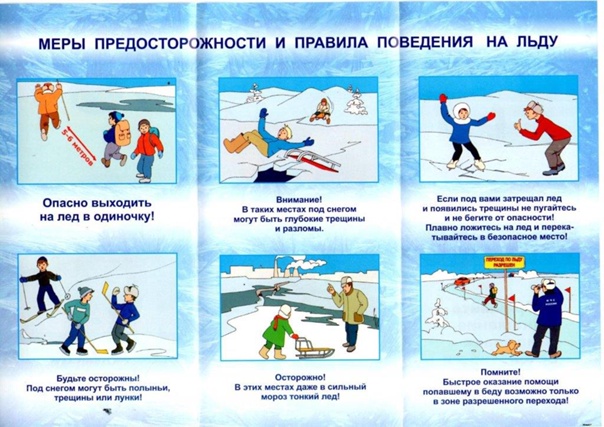 